СОДЕРЖАНИЕОБЩИЕ ПОЛОЖЕНИЯНастоящее Положение регулирует вопросы создания, размещения и использования компенсационного фонда обеспечения договорных обязательств (далее – компенсационный фонд ОДО, КФ ОДО) Ассоциации Саморегулируемой организации Межрегионального отраслевого объединения работодателей «Гильдия строителей СКФО» (далее – Ассоциация).1.2 Положение разработано в соответствии с Градостроительным кодексом Российской Федерации, Федеральным законом от 01.12.2007 № 315-ФЗ «О саморегулируемых организациях», действующим законодательством Российской Федерации и Уставом Ассоциации.Компенсационный фонд ОДО является обособленным имуществом с особым статусом и образуется в целях обеспечения имущественной ответственности членов Ассоциации по обязательствам, возникшим вследствие неисполнения или ненадлежащего исполнения ими обязательств по договорам строительного подряда, договорам подряда на осуществление сноса объекта капитального строительства, заключенным с использованием конкурентных способов заключения договоров.Размер компенсационного фонда ОДО определяется Ассоциацией в соответствии с Разделом 5 настоящего Положения на основании документов, представленных членами Ассоциации.В установленном законом порядке Ассоциация в пределах средств компенсационного фонда ОДО несет субсидиарную ответственность по обязательствам своих членов, возникшим вследствие причинения вреда, в случаях, предусмотренных статьей 60.1 Град. Кодекса РФ.ТЕРМИНЫ И ОПРЕДЕЛЕНИЯДля целей настоящего Положения используются следующие основные термины и определения:Конкурентные способы заключения договоров – конкурентные способы заключения договоров в соответствии с законодательством Российской Федерации о контрактной системе в сфере закупок товаров, работ, услуг для обеспечения государственных и муниципальных нужд, законодательством Российской Федерации о закупках товаров, работ, услуг отдельными видами юридических лиц, или в иных случаях по результатам торгов (конкурсов, аукционов), если в соответствии с законодательством Российской Федерации проведение торгов (конкурсов, аукционов) для заключения соответствующих договоров является обязательным.Договор строительного подряда – договор о строительстве, реконструкции, капитальном ремонте объектов капитального строительства, заключенный членом саморегулируемой организации с застройщиком, техническим заказчиком, лицом, ответственным за эксплуатацию здания, сооружения, региональным оператором.Договор подряда на осуществление сноса объекта капитального строительств – договор о ликвидации объекта капитального строительства путем его разрушения (за исключением разрушения вследствие природных явлений либо противоправных действий третьих лиц), разборке и (или) демонтажу объекта капитального строительства, в том числе его частей, заключенный с застройщиком, техническим заказчиком или лицом, ответственным за эксплуатацию здания, сооружения.Дополнительный взнос – сумма денежных средств, подлежащая внесению членом Ассоциации, ранее внесшим взнос в компенсационный фонд обеспечения договорных обязательств, в указанный фонд, в случаях, предусмотренных Градостроительным кодексом Российской Федерации или по своей инициативе.Заём — вид обязательственных отношений, договор, согласно которому одна сторона (заимодавец) передаёт или обязуется передать в собственность или управление другой стороне (заёмщику) деньги, ценные бумаги или товары, определённые родовыми признаками (например: числом, весом, мерой, а заёмщик обязуется возвратить равную сумму денег или равное количество вещей или ценных бумаг того же рода и качества.Заём может быть не только беспроцентным (безвозмездным), но и процентным(возмездным).Залог в гражданском праве — способ обеспечения исполнения обязательств в виде имущества и других объектов гражданских прав (за исключением денег), находящихся в собственности залогодателя и гарантирующих погашение займа или иных гражданско- правовых обязательств.Договор займа – договор, заключенный между саморегулируемой организацией и ее членом, по которому одна сторона (саморегулируемая организация, займодавец) передает в собственность другой стороне (члену саморегулируемой организации, заёмщику) деньги, а заёмщик обязуется возвратить займодавцу такую же сумму денег (сумму займа) (п. 1 ст. 807 ГК РФ), а также процентов за пользование займом (п. 1 ст. 809 ГК РФ);Заёмщик – член саморегулируемой организации, заключивший с саморегулируемой организацией договор займа;Договор подряда - договора (контракт) работ по строительству, реконструкции, капитальному ремонту, сносу объектов капитального строительства, по сохранению объектов культурного наследия в соответствии с федеральными законами 44- ФЗ, 223-ФЗ, ПП-615, а также для выполнения указанных работ по договорам, заключенным в целях строительства многоквартирных домов и (или) иных объектов недвижимости в соответствии с 214-ФЗ (п.4 Положения, утвержденного ПП-938);День выдачи займа – календарный день (дата) фактического зачисления денег на счет заёмщика в соответствии с условиями договора займа. День выдачи займа может не совпадать с датой заключения договора займа или датой принятия решения саморегулируемой организацией о выдаче займа.ЦЕЛИ И ОСНОВАНИЯ СОЗДАНИЯ КОМПЕНСАЦИОННОГО ФОНДАОБЕСПЕЧЕНИЯ ДОГОВОРНЫХ ОБЯЗАТЕЛЬСТВКомпенсационный фонд обеспечения договорных обязательств Ассоциации формируется в целях обеспечения имущественной ответственности членов Ассоциации по обязательствам, возникшим вследствие неисполнения или ненадлежащего исполнения ими обязательств по договорам строительного подряда, договорам подряда на осуществление сноса объекта капитального строительства, заключенным с использованием конкурентных способов заключения договоров.Ассоциация несет субсидиарную ответственность по обязательствам своих членов в случаях и в пределах, предусмотренных статьей 60.1 Градостроительного кодекса Российской Федерации.Компенсационный фонд обеспечения договорных обязательств Ассоциации формируется в случае, если не менее чем тридцать членов Ассоциации подали в Ассоциацию заявления о намерении принимать участие в заключении договоров строительного подряда, договоров подряда на осуществление сноса с использованием конкурентных способов заключения договоров. На основании указанных заявлений членов постоянно действующий коллегиальный орган управления – Совет Ассоциации принимает решение о формировании компенсационного фонда обеспечения договорных обязательств Ассоциации.На средства компенсационного фонда обеспечения договорных обязательств не может быть обращено взыскание по обязательствам Ассоциации, за исключением обращения взыскания в целях, указанных в пункте 6.5 настоящего Положения. Такие средства не включаются в конкурсную массу в случае признания судом Ассоциации несостоятельной (банкротом).В случае если постоянно действующим коллегиальным органом управления Ассоциации принято решение о формировании компенсационного фонда обеспечения договорных обязательств, Ассоциация в процессе осуществления своей последующей деятельности не вправе принимать решение о ликвидации компенсационного фонда обеспечения договорных обязательств.ПОРЯДОК ФОРМИРОВАНИЯ КОМПЕНСАЦИОННОГО ФОНДА ОБЕСПЕЧЕНИЯ ДОГОВОРНЫХ ОБЯЗАТЕЛЬСТВКомпенсационный фонд обеспечения договорных обязательств формируется в денежной форме за счет следующих источников:взносы, внесенные членами Ассоциации в компенсационный фонд обеспечения договорных обязательств в размере, установленном в соответствии с пунктом 5.2 настоящего Положения;средства компенсационного фонда Ассоциации (взносы, дополнительные взносы), внесенные ранее исключенными членами и членами, добровольно прекратившими членство в саморегулируемой организации;дополнительные взносы членов Ассоциации, если Ассоциацией принято решение о внесении членами Ассоциации дополнительных взносов в компенсационный фонд обеспечения договорных обязательств в соответствии с пунктом 5.6 настоящего Положения;денежные средства, перечисленные другими саморегулируемыми организациями, зарегистрированными на территории иного субъекта Российской Федерации, за члена Ассоциации, если такой член саморегулируемой организации добровольно прекратил членство в другой саморегулируемой организации, зарегистрированной на территории иного субъекта Российской Федерации;денежные средства, внесенные до 01.07.2017 г. членами саморегулируемой организации в компенсационный фонд Ассоциации, до формирования компенсационного фонда обеспечения договорных обязательств, зачтенные в счет уплаты ими взносов в компенсационный фонд обеспечения договорных обязательств;денежные средства, перечисленные Национальным объединением строителей, за членов, вступивших в Ассоциацию, членство которых в другой саморегулируемой организации прекращено в связи с исключением указанной другой саморегулируемой организации изгосударственного реестра саморегулируемых организаций;доходы, полученные от размещения средств компенсационного фонда Ассоциации;доходы, полученные от размещения средств компенсационного фонда обеспечения договорных обязательств.Перечисление взносов в компенсационный фонд обеспечения договорных обязательств осуществляется индивидуальными предпринимателями или юридическими лицами на специальный банковский счет Ассоциации, открытый в российской кредитной организации, соответствующей требованиям, установленным Постановлением Правительства РФ.Взнос подлежит уплате в полном объеме:индивидуальным предпринимателем или юридическим лицом, подавшим в Ассоциацию заявление о приеме в члены саморегулируемой организации, в котором указаны сведения о намерении принимать участие в заключение договоров строительного подряда, договоров подряда на осуществление сноса с использованием конкурентных способов заключения договоров, и в отношении которых принято решение о приеме в члены Ассоциации, в течение 7 (семи) рабочих дней со дня получения ими уведомления о принятом решении о приеме индивидуального предпринимателя или юридического лица в члены Ассоциации;индивидуальным предпринимателем или юридическим лицом, являющимся членом Ассоциации, при подаче заявления о намерении принимать участие в заключение договоров строительного подряда, договоров подряда на осуществление сноса с использованием конкурентных способов заключения договоров в срок не позднее 5 (пяти) рабочих дней со дня подачи указанного заявления.Днём внесения взноса в КФ ОДО является день зачисления денежных средств на банковские счета Ассоциации.Не допускается освобождение члена Ассоциации, подавшего заявление о намерении принимать участие в заключение договоров строительного подряда, договоров подряда на осуществление сноса с использованием конкурентных способов заключения договоров, от обязанности внесения взноса в компенсационный фонд обеспечения договорных обязательств.Не допускается  уплата взноса в компенсационный фонд обеспечения договорных обязательств в рассрочку или иным способом, исключающим единовременную уплату указанного взноса, а также уплата взноса третьими лицами, не являющимися членами Ассоциации, за исключением уплаты денежных средств в счет взноса члена саморегулируемой организации Национальным объединением строителей, в случае исключения сведений о другой саморегулируемой организации из государственного реестра саморегулируемых организаций.При определении числа членов Ассоциации учитываются только члены Ассоциации (индивидуальные предприниматели и юридические лица), выполняющие строительство, реконструкцию, капитальный ремонт, снос объектов капитального строительства.Лицу, прекратившему членство в Ассоциации, не возвращаются уплаченные взнос (взносы) в компенсационный фонд обеспечения договорных обязательств, если иное не предусмотрено действующим законодательством Российской Федерации.ОПРЕДЕЛЕНИЕ РАЗМЕРА ВЗНОСА В КОМПЕНСАЦИОННЫЙФОНД ОБЕСПЕЧЕНИЯ ДОГОВОРНЫХ ОБЯЗАТЕЛЬСТВ.УРОВНИ ОТВЕТСТВЕННОСТИ ЧЛЕНОВ АССОЦИАЦИИ.Размер компенсационного фонда обеспечения договорных обязательств рассчитывается как сумма определенных для каждого уровня ответственности по обязательствам членов Ассоциации произведений количества членов, указавших в заявлении о намерении принимать участие в заключение договоров строительного подряда, договоров подряда на осуществление сноса с использованием конкурентных способов заключения договоров одинаковый уровень ответственности по обязательствам, и размера взносов в компенсационный фонд обеспечения договорных обязательств, установленного в соответствии с пунктом 5.2 настоящего Положения для данного уровня ответственности по обязательствам.Размер взноса в компенсационный фонд обеспечения договорных обязательств на одного члена Ассоциации, выразившего намерение принимать участие в заключении договоров строительного подряда, договоров подряда на осуществление сноса, заключаемых с использованием конкурентных способов заключения договоров, в зависимости от уровня ответственности члена саморегулируемой организации составляет:Двести тысяч рублей в случае, если предельный размер обязательств по таким договорам не превышает девяносто миллионов рублей (первый уровень ответственности члена Ассоциации по обязательствам);Два миллиона пятьсот тысяч рублей в случае, если предельный размер обязательств по таким договорам не превышает пятьсот миллионов рублей (второй уровень ответственности члена Ассоциации по обязательствам);Четыре миллиона пятьсот тысяч рублей в случае, если предельный размер обязательств по таким договорам не превышает три миллиарда рублей (третий уровень ответственности члена Ассоциации по обязательствам);Семь миллионов рублей в случае, если предельный размер обязательств по таким договорам не превышает десять миллиардов рублей (четвертый уровень ответственности члена Ассоциации по обязательствам);Двадцать пять миллионов рублей в случае, если предельный размер обязательств по таким договорам составляет десять миллиардов рублей и более (пятый уровень ответственности члена Ассоциации по обязательствам).Член Ассоциации самостоятельно, при необходимости увеличения размера внесенного им взноса в компенсационный фонд обеспечения договорных обязательств до следующего уровня ответственности члена Ассоциации по обязательствам, предусмотренным пунктом 5.2 настоящего Положения, обязан вносить дополнительный взнос в компенсационный фонд обеспечения договорных обязательств в течение 5 (пяти) рабочих дней с момента подачи членом Ассоциации заявления об увеличении уровня ответственности члена Ассоциации по обязательствам из договоров строительного подряда, договоров подряда на осуществление сноса. Член Ассоциации, не уплативший указанный в настоящем пункте дополнительный взнос в компенсационный фонд обеспечения договорных обязательств, не имеет права принимать участие в заключении новых договоров строительного подряда, договоров подряда на осуществление сноса с использованием конкурентных способов заключения договоров.Член Ассоциации ежегодно в порядке, установленном федеральным органом исполнительной власти, осуществляющим функции по выработке и реализации государственной политики и нормативно-правовому регулированию в сфере строительства, архитектуры и градостроительства, обязан уведомлять Ассоциацию о фактическом совокупном размере обязательств по договорам строительного подряда, договорам подряда на осуществление сноса, заключенным таким лицом в течение отчетного года с использованием конкурентных способов заключения договоров. Данное уведомление направляется членом Ассоциации в срок до 1 марта года, следующего за отчетным, с приложением документов, подтверждающих такой фактический совокупный размер обязательств данного члена. Член Ассоциации вправе не представлять в Ассоциацию документы, если содержащаяся в них информация размещается в форме открытых данных.Ассоциация в двухнедельный срок с момента получения от члена Ассоциации уведомления и документов, указанных в пункте 5.4 настоящего Положения, проводит в отношении него проверку соответствия фактического совокупного размера обязательств по договорам строительного подряда, договорам подряда на осуществление сноса, заключенным с использованием конкурентных способов заключения договоров, предельному размеру обязательств, исходя из которого членом Ассоциации был внесен взнос в компенсационный фонд обеспечения договорных обязательств Ассоциации.При получении от Ассоциации предупреждения о превышении установленного пунктом 5.2 настоящего Положения уровня ответственности члена Ассоциации по обязательствам и требования о необходимости увеличения размера внесенного таким членом взноса в компенсационный фонд обеспечения договорных обязательств до уровня ответственности члена Ассоциации, соответствующего определенному в соответствии с пунктом 5.5 настоящего Положения совокупному размеру обязательств по договорам строительного подряда, договорам подряда на осуществление сноса, заключенным таким членом с использованием конкурентных способов заключения договоров, индивидуальный предприниматель или юридическое лицо в течение 5 (пяти) календарных дней, с даты получения указанных документов, обязаны внести дополнительный взнос в компенсационный фонд обеспечения договорных обязательств до размера взноса, предусмотренного пунктом 5.2 настоящего Положения.Совокупный размер обязательств члена Ассоциации по договорам строительного подряда, договорам подряда на осуществление сноса, используемый в целях определения уровня ответственности члена Ассоциации, рассчитывается исходя из размера основных обязательств, прямо предусмотренных заключенными договорами, то есть обязательств по выполнению соответствующих работ. В указанный выше размер не включаются обязательства, признанные сторонами договора исполненными на основании акта приемки результатов работ.При снижении размера компенсационного фонда обеспечения договорных обязательства ниже минимального размера, определяемого в соответствии с пунктом 5.1 настоящего Положения, члены Ассоциации, внесшие взносы в компенсационный фонд обеспечения договорных обязательств, в срок не более чем три месяца должны внести взносы в компенсационный фонд обеспечения договорных обязательств в целях увеличения размера компенсационного фонда обеспечения договорных обязательства до размера, определяемого в соответствии с пунктом 5.1 настоящего Положения, исходя из фактического количества членов Ассоциации и уровня их ответственности по обязательствам.В случае снижения размера компенсационного фонда обеспечения договорных обязательств ниже минимального размера, постоянно действующий коллегиальный орган управления Ассоциации в срок, не более чем 10 (десять) календарных дней принимает решение о внесении дополнительных взносов членами Ассоциации с целью его восполнения.В таком решении указываются:причина уменьшения размера компенсационного фонда обеспечения договорных обязательств ниже минимального уровня;методика расчета дополнительного взноса;перечень организаций – членов Ассоциации, обязанных внести дополнительные взносы, и размер взносов;срок, в течение которого должны быть осуществлены дополнительные взносы в компенсационный фонд обеспечения договорных обязательств.РАЗМЕЩЕНИЕ СРЕДСТВ КОМПЕНСАЦИОННОГО ФОНДА ОБЕСПЕЧЕНИЯ ДОГОВОРНЫХ ОБЯЗАТЕЛЬСТВСредства компенсационного фонда обеспечения договорных обязательств размещаются Ассоциацией на специальном банковском счете, открытом в российской кредитной организации, соответствующей требованиям, установленным Правительством Российской Федерации. На указанный специальный банковский счет не могут быть зачислены иные денежные средства кроме средств компенсационного фонда обеспечения договорных обязательств.Владельцем специального банковского счета, указанного в пункте 6.1 настоящего Положения, является Ассоциация. Права на денежные средства, размещенные на специальном счете, принадлежат Ассоциации, как владельцу специального банковского счета.При необходимости осуществления выплат из средств компенсационного фонда обеспечения договорных обязательств, срок возврата средств со специального банковского счета не должен превышать 10 (десять) рабочих дней с момента возникновения такой необходимости.Договор специального банковского счета для размещения средств компенсационного фонда обеспечения договорных обязательств открывается в соответствии с положениями гражданского законодательства Российской Федерации с учетом особенностей, установленных Градостроительным кодексом Российской Федерации, и должен содержать, в частности, следующие существенные условия:Договор специального банковского счета является бессрочным;Ассоциация, заключая договор, должна выразить согласие на предоставление кредитной организацией, в которой открывается специальный банковский счет, по запросу органа надзора за саморегулируемыми организациями информации о выплатах из средств компенсационного фонда обеспечения договорных обязательств, а также об остатке средств на специальном счете;В случае несоответствия кредитной организации требованиям, установленным Правительством Российской Федерации, Ассоциация обязана расторгнуть договор специального банковского счета, договор банковского вклада (депозита) досрочно в одностороннем порядке не позднее десяти рабочих дней со дня установления указанного несоответствия. Кредитная организация перечисляет средства компенсационного фонда обеспечения договорных обязательств Ассоциации и проценты на сумму таких средств на специальный банковский счет, открытый Ассоциацией в иной кредитной организации, соответствующей требованиям, установленным Правительством Российской Федерации, не позднее одного рабочего дня со дня предъявления Ассоциацией к кредитной организации требования досрочного расторжения соответствующего договора.Не допускается перечисление кредитной организацией средств компенсационного фонда обеспечения договорных обязательств, за исключением следующих случаев:возврат ошибочно перечисленных средств;размещение средств компенсационного фонда обеспечения договорных обязательств в целях их сохранения и увеличения их размера;осуществление выплат из компенсационного фонда обеспечения договорных обязательств в результате наступления субсидиарной ответственности, предусмотренной пунктом 3.2 настоящего Положения (выплаты в целях возмещения реального ущерба, неустойки (штрафа) по договору строительного подряда, договору подряда на осуществление сноса, заключенным с использованием конкурентных способов заключения договоров, а также судебные издержки), в случаях, предусмотренных статьей 60.1 Градостроительного кодекса Российской Федерации;уплата налога на прибыль Ассоциации, исчисленного с дохода, полученного от размещения средств компенсационного фонда обеспечения договорных обязательства в кредитных организациях;перечисление	средств	компенсационного	фонда	обеспечения	договорных обязательств Ассоциации на счета Национального объединения строителей, членом которого являлась Ассоциация, в случаях, установленных Градостроительным кодексом Российской Федерации, Федеральным законом от 29.12.2004 № 191-ФЗ «О введении в действие Градостроительного кодекса Российской Федерации»;перечисление средств компенсационного фонда обеспечения договорных обязательств на специальный банковский счет, открытый в иной кредитной организации, соответствующей требованиям, установленным Правительством Российской Федерации, при закрытии специального банковского счета, на котором размещены указанные средства, в случае, предусмотренном в пункте 6.4.3 настоящего Положения;перечисление взноса в компенсационный фонд обеспечения договорных обязательств индивидуального предпринимателя, юридического лица, прекративших членство в Ассоциации, на специальный банковский счет в другую саморегулируемую организацию, созданную в субъекте Российской Федерации по месту регистрации указанных юридического лица, индивидуального предпринимателя, осуществивших переход в данную организацию;возврат излишне самостоятельно уплаченных членом Ассоциации средств взноса в компенсационный фонд обеспечения договорных обязательств Ассоциации в случае поступления на специальный банковский счет Ассоциации средств Национального объединения саморегулируемых организаций, предусмотренном в пункте 4.1.6 настоящего Положения.Информация о кредитной организации, в которой размещены средства КФ ОДО, размещается на сайте Ассоциации в сети Интернет. Указанная информация подлежит изменению в течение пяти рабочих дней со дня, следующего за днем наступления события, повлекшего за собой такие изменения.Учет средств компенсационного фонда обеспечения договорных обязательств ведется Ассоциацией раздельно от учета иного имущества Ассоциации. Средства компенсационного фонда обеспечения договорных обязательств, внесенные на специальный банковский счет, используются на цели и в случаях, которые указаны в пункте 6.5 настоящего Положения.Ассоциация, членство в котором было прекращено юридическим лицом, индивидуальным предпринимателем в соответствии с пунктом 6.5.7, в течение семи дней со дня поступления заявления и документов, указанных в части 9 статьи 55.7 Градостроительного кодекса РФ, перечисляет в саморегулируемую организацию, созданную в субъекте Российской Федерации по месту регистрации указанных юридического лица, индивидуального предпринимателя, денежные средства в размере внесенного указанными юридическим лицом, индивидуальным предпринимателем взноса в компенсационный фонд обеспечения договорных обязательств Ассоциации.Заявление и документы направляются Генеральному директору Ассоциации, который по итогам их рассмотрения принимает одно из решений:об отказе в переводе средств компенсационного фонда возмещения вреда;об обоснованности заявления, обязательности его удовлетворения и перевода денежных средств в иную саморегулируемую организацию.Возврат ошибочно перечисленных средств в случае, предусмотренном пункте 6.5.1 настоящего Положения, осуществляется по заявлению лица, перечислившего указанные средства, в котором указываются причины и основания возврата денежных средств.Заявление направляется на имя Генерального директора Ассоциации, который по итогам его рассмотрения в срок не позднее 10 рабочих дней со дня поступления заявления принимает одно из решений:об отказе в переводе средств компенсационного фонда возмещения вреда;об отказе в возврате средств из компенсационного фонда обеспечения договорных обязательств Ассоциации;об обоснованности заявления и необходимости его удовлетворения.6.10. Решение об осуществлении выплаты из средств компенсационного фонда возмещения вреда в соответствии с п.6.5.1. принимается при наличии достаточных оснований для идентификации денежных средств как ошибочно перечисленных на основании заявления лица о возврате ошибочно перечисленных денежных средств с приложением документов.ВЫПЛАТЫ ИЗ СРЕДСТВ КОМПЕНСАЦИОННОГО ФОНДАОБЕСПЕЧЕНИЯ ДОГОВОРНЫХ ОБЯЗАТЕЛЬСТВРазмер выплаты из компенсационного фонда обеспечения договорных обязательств в результате наступления ответственности Ассоциации в соответствии с частями 1, 2 статьи 60.1 Градостроительного кодекса Российской Федерации по одному требованию о возмещении реального ущерба вследствие неисполнения или ненадлежащего исполнения членом Ассоциации обязательств по договору строительного подряда, договору подряда на осуществление сноса, заключенным с использованием конкурентных способов заключения договоров, либо вследствие неисполнения или ненадлежащего исполнения членом Ассоциации функций технического заказчика при строительстве, реконструкции, капитальном ремонте, сносе объектов капитального строительства по таким договорам, заключенным от имени застройщика, на момент заключения такого договора являлись членами Ассоциации, а также неустойки (штрафа) по таким договорам, не может превышать одну четвертую доли средств компенсационного фонда обеспечения договорных обязательств, размер которого рассчитывается в соответствии с пунктом 5.1 настоящего Положения и в зависимости от количества ее членов на дату предъявления требования о компенсационной выплате.В случае, если ответственность члена Ассоциации за неисполнение или ненадлежащее исполнение членом Ассоциации обязательств по договору строительного подряда, договору подряда на осуществление сноса, заключенным с использованием конкурентных способов заключения договоров, либо за неисполнение или ненадлежащее исполнение членом Ассоциации функций технического заказчика при строительстве, реконструкции, капитальном ремонте, сносе объектов капитального строительства по таким договорам, заключенным от имени застройщика, застрахована в соответствии с законодательством Российской Федерации, и/или обеспечена банковской гарантией, Ассоциация несет субсидиарную ответственность, предусмотренную пунктом 3.2 настоящего Положения, в части не покрытой страховым возмещением и выплатой кредитной организацией в рамках предоставленной члену Ассоциации банковской гарантии. Условия страхования ответственности члена Ассоциации за неисполнение или ненадлежащее исполнение членом Ассоциации договорных обязательств определяются внутренними документами Ассоциации.Возмещение реального ущерба вследствие неисполнения или ненадлежащего исполнения членом Ассоциации обязательств по договору строительного подряда, договору подряда на осуществление сноса, заключенным с использованием конкурентных способов заключения договоров, либо вследствие неисполнения или ненадлежащего исполнения членом Ассоциации функций технического заказчика при строительстве, реконструкции, капитальном ремонте, сносе объектов капитального строительства по таким договорам, заключенным от имени застройщика, а также неустойки (штрафа) по таким договорам осуществляется Ассоциацией в судебном порядке в соответствии с законодательством Российской Федерации.Решение об осуществлении выплат из средств компенсационного фонда принимает Совет Ассоциации в порядке, установленном пунктом 7.5. настоящего Положения, за исключением случаев исполнения вступивших в законную силу решений суда. Решения суда исполняются в соответствии с арбитражным процессуальным и гражданским процессуальным законодательством.Генеральный директор Ассоциации в срок не более 30 дней с момента получения заявления, указанного в п. 3.2. настоящего Положения, осуществляет проверку указанных документов и выносит мотивированную рекомендацию Совету Ассоциации относительно выплаты средств из компенсационного фонда обеспечения договорных обязательств.Заявление и материалы направляются в Совет Ассоциации, который рассматривает их на ближайшем заседании. По итогам его рассмотрения Совет формирует одно из решений:об отказе в выплате из средств компенсационного фонда ОДО;об обоснованности заявления и необходимости его удовлетворения.О решении Совета Ассоциации заявитель информируется письменно в течение 3-х рабочих дней после принятия решения. Выплата осуществляется в срок не позднее 10-ти рабочих дней после принятия соответствующего решения Советом Ассоциации.В случае если ответственность члена Ассоциации за неисполнение или ненадлежащее исполнение обязательств застрахована, то Ассоциация возмещает реальный ущерб, а также неустойку (штраф) только в части, не покрытой страховым возмещением.ВОСПОЛНЕНИЕ СРЕДСТВ КОМПЕНСАЦИОННОГО ФОНДА ОДОПри снижении размера компенсационного фонда ОДО ниже минимального размера, определяемого в соответствии с Градостроительным кодексом РФ, лица, указанные в пункте8.2. настоящего Положения, в срок не более чем три месяца должны внести взносы в компенсационный фонд ОДО в целях увеличения его размера в порядке и до размера, установленными пунктом 5.2. настоящего Положения, исходя из фактического количества членов Ассоциации и уровня их ответственности по обязательствам. В случае если снижение размера компенсационного фонда ОДО возникло в результате осуществления выплат из средств такого компенсационного фонда в соответствии со статьей 60.1. Градостроительного кодекса РФ, член Ассоциации, вследствие неисполнения или ненадлежащего исполнения которым обязательств по договору строительного подряда, договору подряда на осуществление сноса объекта капитального строительства осуществлялись такие выплаты, а также иные члены Ассоциации, внесшие взносы в компенсационный фонд ОДО, должны внести взносы в компенсационный фонд ОДО в срок не более чем три месяца со дня осуществления указанных выплат.Решение о внесении дополнительных взносов в компенсационный фонд ОДО с целью его восполнения принимает Совет Ассоциации на своем ближайшем заседании. В решении Совета Ассоциации должны быть указаны:причина уменьшения компенсационного фонда ОДО ниже минимального;размер дополнительного взноса в КФ ОДО с каждого члена Ассоциации;срок, в течение которого должны быть осуществлены взносы в КФ ОДО;меры по предотвращению выплат из КФ ОДО.Средства компенсационного фонда ОДО, выплаченные в соответствии со статьей60.1. Градостроительного кодекса РФ, подлежат восполнению за счет виновного члена Ассоциации (бывшего члена Ассоциации). После осуществления соответствующей выплаты Генеральный директор Ассоциации в разумный срок предъявляет требование о восполнении средств компенсационного фонда ОДО виновному лицу и предпринимает все необходимые действия по взысканию соответствующих средств, в том числе в судебном порядке.Члены Ассоциации, отказавшиеся вносить дополнительные взносы в КФ ОДО, могут быть исключены из членов Ассоциации по решению Общего собрания членов Ассоциации или Совета Ассоциации.Ассоциация в процессе своей деятельности не утрачивает статуса саморегулируемой организации в случае:если Ассоциацией не сформирован компенсационный фонд ОДО, предусмотренный пунктом 3.3. настоящего Положения;снижения не более чем в два раза в процессе деятельности Ассоциации минимального количества членов Ассоциации, выразивших намерение принимать участие в заключение договоров строительного подряда, договоров подряда на осуществление сноса объектов капитального строительства с использованием конкурентных способов заключения договоров и уплативших взносы в компенсационный фонд ОДО, если такое снижение не привело к уменьшению размера компенсационного фонда ОДО, первоначально сформированного такими членами Ассоциации с учетом их фактического уровня ответственности по обязательствам.ПОРЯДОК ВЫДАЧИ ЗАЙМОВ ЧЛЕНАМ САМОРЕГУЛИРУЕМОЙ ОРГАНИЗАЦИИИ ОСУЩЕСТВЛЕНИЯ КОНТРОЛЯ ЗА ИСПОЛЬЗОВАНИЕМ СРЕДСТВ, ПРЕДОСТАВЛЕННЫХ ПО ТАКИМ ЗАЙМАМРазмеры займов, значение процентов за пользование такими займами, сроки их предоставления.В соответствии с частью 17 статьи 33 Федерального закона от 29 декабря 2004 г. № 191- ФЗ "О введении в действие Градостроительного кодекса Российской Федерации" (далее – Федеральный закон № 191-ФЗ), постановлением Правительства Российской Федерации от 27 июня 2020 г. № 938 "Об утверждении Положения об отдельных условиях предоставления займов членам саморегулируемых организаций и порядке осуществления контроля за использованием средств, предоставленных по таким займам" (далее – Положение об отдельных условиях), Ассоциация, в целях оказания поддержки своим членам вправе на период, определенный законодательством, предоставлять займы членам саморегулируемой организации за счет средств компенсационного фонда обеспечения договорных обязательств (далее соответственно – заём, займы, саморегулируемая организация, компенсационный фонд) в соответствии с гражданским законодательством. Предельные размеры таких займов для одного члена саморегулируемой организации, предельные значения процентов за пользование такими займами, предельный срок и цели их предоставления, требования к членам саморегулируемых организаций, которым могут быть предоставлены такие займы, и порядок контроля за использованием средств, предоставленных по таким займам, определяются Правительством Российской Федерации. Объем займов, предоставленных саморегулируемой организацией, не может превышать 50 процентов от общего объема средств ее компенсационного фонда.В соответствии с решением общего собрания членов Ассоциации (протокол № 26 от 15 апреля 2021 г.), решения о предоставлении займов членам Ассоциации принимает постоянно действующий орган управления саморегулируемой организации – Совет Ассоциации (далее – Совет Ассоциации).Предельные размеры займов для одного члена Ассоциации не могут превышать15 процентов от 50 процентов средств компенсационного фонда обеспечения договорных обязательств при условии, что выдача таких займов не приводит к снижению размера средств такого компенсационного фонда, ниже его размера, определяемого на день принятия Ассоциацией решения о предоставлении суммы займа, исходя из фактического количества членов Ассоциации и уровня их ответственности по обязательствам.Размер займа для конкретного члена Ассоциации устанавливается договором о предоставлении займа (далее - договор займа) в соответствии с решением Совета Ассоциации о предоставлении	суммы займа, но	не	может превышать	предельный размер займа, установленный п. 9.1.2. настоящего раздела.В день принятия Советом Ассоциации решения о предоставлении суммы займа Генеральный директор Ассоциации обеспечивает осуществление расчёта размера части компенсационного фонда Ассоциации, подлежащей использованию в целях выдачи займов, в соответствии с пунктом 9.1.5 настоящего раздела.Минимальный размер КФ ОДО рассчитывается в соответствии с ч. 4 ст. 55.4 Градостроительного кодекса РФ, как сумма определенных для каждого уровня ответственности по обязательствам членов саморегулируемой организации произведений количества действительных членов СРО, имеющих одинаковый уровень ответственности по обязательствам, и размера взносов в данный компенсационный фонд, установленного в соответствии со ст. 55.16 Градостроительного кодекса РФ для данного уровня ответственности по обязательствам. Внесенные в компенсационный фонд денежные средства исключенными членами СРО при расчёте минимального размера в целях выдачи займов не учитываются.Предельные значения процентов за пользование займами не могут превышать 1/2 ключевой ставки Центрального банка Российской Федерации, действующей на день выдачи займа.Размер процентов за пользование займом для конкретного члена Ассоциации утверждается Советом Ассоциации и устанавливается договором займа в соответствии с решением Совета Ассоциации о предоставлении займа, но не может превышать предельный размер процентов, установленный пунктом 9.1.6 настоящего раздела.Предельный срок предоставления займа не может составлять более 1 года со дня заключения договора займа, а в случае, если заём предоставлен на цели, предусмотренные подпунктом "б" пункта 9.2.1. настоящего раздела, - более 5 рабочих дней со дня указанного в договоре подряда срока исполнения обязательств по нему.Срок предоставления займа для конкретного члена Ассоциации определяется договором займа в соответствии с решением Совета Ассоциации о предоставлении суммы займа, но не может превышать предельный срок предоставления займа, установленный п. 9.1.8 настоящего раздела.Возврат займа и процентов за пользование займом осуществляется на специальный банковский счет Ассоциации, на котором размещены средства компенсационного фонда обеспечения договорных обязательств.Цели предоставления займов.9.2.1. Заём может быть предоставлен на следующие цели:а) выплата заработной платы работникам члена саморегулируемой организации, а также уплата в отношении таких работников налога на доходы физических лиц, страховых взносов по обязательному социальному страхованию, страховых взносов по обязательному медицинскому страхованию и страховых взносов по обязательному пенсионному страхованию;б)  приобретение  строительных  материалов,  конструкций,  оборудования  для выполнения по заключенным договорам (контрактам) работ по строительству, реконструкции, капитальному ремонту, сносу объектов капитального строительства, по сохранению объектов культурного наследия в соответствии с федеральными законами "О контрактной системе в сфере закупок товаров, работ, услуг для обеспечения государственных и муниципальных нужд" и "О закупках товаров, работ, услуг отдельными видами юридических лиц", постановлением Правительства Российской Федерации от 1 июля 2016 г. № 615 "О порядке привлечения подрядных организаций для оказания услуг и (или) выполнения работ по капитальному ремонту общего имущества в многоквартирном доме и порядке осуществления закупок товаров, работ, услуг в целях выполнения функций специализированной некоммерческой организации, осуществляющей деятельность, направленную на обеспечение проведения капитального ремонта общего имущества в многоквартирных домах", а также для выполнения указанных работ по договорам, заключенным в целях строительства многоквартирных домов и (или) иных объектов недвижимости в соответствии с Федеральным законом "Об участии в долевом строительстве многоквартирных домов и иных объектов недвижимости и о внесении изменений в некоторые законодательные акты Российской Федерации" (далее - договор подряда);в) уплата вознаграждения банку за предоставление новой банковской гарантии или внесение изменений в ранее выданную банковскую гарантию, обеспечивающих исполнение обязательств подрядчика по договорам подряда;г) уплата обеспечения заявки на участие в закупке работ в целях заключения договора подряда;д) приобретение строительных материалов, конструкций, оборудования для выполнения работ по строительству, реконструкции, капитальному ремонту объектов здравоохранения, образования, культуры, спорта, иных объектов социального обслуживания населения на основании концессионных соглашений и (или) соглашений о государственно- частном партнерстве, муниципально-частном партнерстве;е) приобретение электронных вычислительных машин и типовых программ для них, обеспечивающих формирование и ведение информационной модели объекта капитального строительства;ж) на другие цели, определенные законодательством.Требования к членам Ассоциации, которым могут быть предоставлены займы.Заём предоставляется при условии соответствия члена	Ассоциации, обратившегося с заявкой на получение займа (далее – заёмщик), следующим требованиям:а) член Ассоциации не имеет задолженности по выплате заработной платы на 1-е число месяца, предшествующего месяцу, в котором подается заявка на получение займа (далее - заявка);б) член Ассоциации не имеет по состоянию на 1-е число месяца, в котором подается заявка задолженности по уплате налогов, сборов, пеней, штрафов и процентов, подлежащих уплате в соответствии с законодательством Российской Федерации, превышающей 300000 рублей;в) член Ассоциации - юридическое лицо не находится в состоянии ликвидации и не имеет решения суда о введении в отношении его внешнего управления или о продлении срока такого внешнего управления либо решения суда о признании его несостоятельным (банкротом) и об открытии конкурсного производства;г) член Ассоциации не имеет административного приостановления его деятельности в соответствии с Кодексом Российской Федерации об административных правонарушениях;д) член Ассоциации не находится в реестрах недобросовестных поставщиков, ведение которых осуществляется в соответствии с федеральными законами "О закупках товаров, работ,услуг отдельными видами юридических лиц" и "О контрактной системе в сфере закупок товаров, работ, услуг для обеспечения государственных и муниципальных нужд";е) учредители (участники) или члены коллегиального исполнительного органа, единоличный исполнительный орган члена Ассоциации - юридического лица, а в случае передачи полномочий единоличного исполнительного органа управляющей организации или управляющему - единоличный исполнительный орган управляющей организации или управляющий не имеют непогашенную или неснятую судимость за преступления в сфере экономики;ж) учредители (участники) или члены коллегиального исполнительного органа, единоличный исполнительный орган члена Ассоциации - юридического лица, а в случае передачи полномочий единоличного исполнительного органа управляющей организации или управляющему - единоличный исполнительный орган управляющей организации или управляющий не привлекались к субсидиарной ответственности в соответствии с Федеральным законом "О несостоятельности (банкротстве)";з) представлено обязательство об обеспечении исполнения обязательств заёмщика по договору займа одним или несколькими из следующих способов:залог имущества стоимостью, превышающей сумму займа не менее чем на 30процентов;уступка права требования денежных обязательств по договорам подряда на сумму запрашиваемого займа;поручительство учредителей (участников), единоличного исполнительного органа заёмщика - юридического лица, поручительство иных лиц;и) член Ассоциации имеет заключенный с кредитной организацией, в которой предоставляющей заём Ассоциацией размещены средства компенсационного фонда, договор банковского счета, предусматривающий:отказ кредитной организации в списании денежных средств с банковского счета заёмщика в пользу третьих лиц в случае получения кредитной организацией уведомления Ассоциации, предоставившей заём, об осуществлении отказа в списании денежных средств;списание денежных средств на специальный банковский счет, на котором размещены средства компенсационного фонда (далее - специальный банковский счет саморегулируемой организации), в случае направления Ассоциацией заёмщику и в кредитную организацию требования о досрочном возврате суммы займа и процентов за пользование займом;к) член Ассоциации имеет заключенные четырехсторонние соглашения с саморегулируемой организацией с кредитной организацией, в которой открыт специальный банковский счет Ассоциации, и кредитными организациями, в которых членом Ассоциации открыты банковские счета, о списании с данных банковских счетов суммы займа и процентов за пользование займом в пользу Ассоциации на основании предъявленного Ассоциацией требования о списании суммы займа и процентов за пользование займом;л) член Ассоциации имеет план расходования займа с указанием целей его использования, соответствующих пункту 9.2.1. настоящего раздела, и лиц, в пользу которых будут осуществляться платежи за счет средств займа;м) заключение об оценке финансового положения, деловой репутации и реальности деятельности члена саморегулируемой организации (в соответствии с методикой, утверждённой саморегулируемой организацией) содержит выводы об обеспечении возвратности средств займа;н)	отсутствие	выплат	из	компенсационного	фонда	возмещения	вреда	или	из компенсационного фонда обеспечения договорных обязательств по вине заёмщика;о) по другим требованиям, определенным законодательством.В целях получения займа член Ассоциации представляет в Ассоциацию следующие документы, подтверждающие его соответствие указанным в п.9.3.1. настоящего раздела требованиям:справка об отсутствии задолженности по выплате заработной платы работникам члена Ассоциации - юридического лица по состоянию на 1-е число месяца, предшествующего месяцу, в котором подается заявка на получение займа, подписанная уполномоченным лицом члена саморегулируемой организации;справка налогового органа об отсутствии задолженности по уплате налогов, сборов, пеней, штрафов и процентов, подлежащих уплате в соответствии с законодательством Российской Федерации, по состоянию на 1-е число месяца, в котором подается заявка, превышающей 300000 рублей;справка о наличии (отсутствии) непогашенной или неснятой судимости за преступления в сфере экономики у лиц, указанных в подпункте "е" пункта п. 9.3.1. настоящего раздела (в случае отсутствия такой справки на день подачи документов она может быть представлена до подписания Ассоциацией договора займа);копии бухгалтерской (финансовой) отчётности за год, предшествующий году подачи документов;сведения о наличии (отсутствии) привлечения к субсидиарной ответственности лиц, указанных в подпункте "ж" пункта 9.3.1. настоящего раздела;обязательство об обеспечении исполнения обязательств заёмщика по договору займа, указанное в подпункте "з" пункта 9.3.1. настоящего раздела;договор банковского счета, указанный в подпункте "и" пункта 9.3.1. настоящегораздела;соглашения, указанные в подпункте "к" пункта 9.3.1. настоящего раздела;справка налогового органа об открытых банковских счетах заёмщика в кредитных организациях;договоры подряда с приложением документов, подтверждающих объем выполненных по таким договорам работ (при наличии);план расходования займа с указанием целей его использования, соответствующих пункту 9.2.1. настоящего раздела, и лиц, в пользу которых будут осуществляться платежи за счет средств займа;другие документы, определенные законодательством.Порядок, сроки рассмотрения заявок на получение займов и принятия решений о предоставлении займов, основания для отказа в предоставлении займа.С целью получения займа член саморегулируемой организации подает в саморегулируемую организацию заявку на получение займа (по форме согласно Приложению№ 1) с приложением документов, указанных в п.9.3.2. настоящего раздела (далее – заявка на получение займа). В случае подписания заявки на получение займа представителем члена саморегулируемой организации, действующим на основании доверенности, дополнительно к заявке прилагается такая доверенность.Заявка на получение займа подается в саморегулируемую организацию на бумажном носителе или в форме электронного документа (пакета документов), подписанного с использованием усиленной квалифицированной электронной подписи.Заявка на получение займа на бумажном носителе может быть подана членом Ассоциации непосредственно в Ассоциацию по месту ее нахождения, направлена в Ассоциацию посредством почтового отправления, курьером. Заявка на получение займа в форме электронного документа (пакета документов), подписанного с использованием усиленной квалифицированной электронной подписи, подается в Ассоциацию через сервис личный кабинет на сайте Ассоциации в сети «Интернет» (при его наличии) или посредством электронной почты. Заявка на получение займа подлежит обязательной регистрации в день её поступления в Ассоциацию путем регистрации в системе электронного документооборота Ассоциации или в специальном журнале регистрации на бумажном носителе. Отметка о регистрации должна содержать сведения о дате и времени регистрации.Ассоциация рассматривает заявки на получение займа в течение не более 10рабочих дней с даты их поступления в порядке очередности их поступления.9.4.5 Ассоциация при рассмотрении заявки на получение займа вправе использовать общедоступные источники информации (сервисы ФНС России, Картотеку арбитражных дел, Единый федеральный реестр сведений о банкротстве и другие) и (или) автоматизированные сервисы.Ассоциация в соответствии с Методикой оценки финансового состояния юридического лица, утвержденной постоянно действующим коллегиальным органом управления саморегулируемой организации – Советом Ассоциации, осуществляет оценку финансового состояния члена Ассоциации, обратившегося с заявлением на получения займа, а также оценку его деловой репутации с целью определения риска невозврата займа путем формирования объективного заключения о финансовой устойчивости, платежеспособности, деловой активности и эффективности деятельности члена Ассоциации, а также выявления проблем и перспектив его развития.Постоянно действующий коллегиальный орган управления саморегулируемой организации – Совет Ассоциации принимает решение о предоставлении займа либо об отказе в его предоставлении с указанием основания для отказа.Основаниями для отказа в предоставлении займа являются:а) несоответствие члена Ассоциации требованиям, установленным п. 9.3.1. настоящегораздела;б) член Ассоциации не представил или представил не в полном объеме документы,предусмотренные п. 9.3.2. настоящего раздела;в) член Ассоциации представил поддельные документы, предусмотренные п. 9.3.2. настоящего раздела, или сведения, изложенные в данных документах, оказались недостоверными;г) сумма запрошенного займа превышает предельный размер займа, установленный п. настоящего раздела, в том числе с учетом ранее предоставленных и не возвращенных займов,на день принятия Ассоциацией решения о предоставлении суммы займа;д.) несоответствие планируемых расходов установленным п. 9.2.1. настоящего раздела целям использования займа;е) несоответствие суммы предоставленных займов и общего объема компенсационного фонда обеспечения договорных обязательств требованиям пункта 9.1.1. настоящего раздела в случае предоставления этого займа;ж) несоответствие суммы предоставленных займов и размера средств компенсационного фонда обеспечения договорных обязательств требованиям пункта 9.1.2. настоящего раздела в случае предоставления этого займа;з) неудовлетворительные результаты оценки финансового положения и деловой репутации (в соответствии с указанной в пункте 9.4.7 настоящего раздела Методикой), в результате которых член Ассоциации признан неблагонадежным для представления займа;и) наличие выплат из компенсационного фонда возмещения вреда или из компенсационного фонда обеспечения договорных обязательств по вине члена Ассоциации.При наличии оснований, предусмотренных подпунктами «г», «е», «ж» «з» настоящего пункта, а также в иных случаях по своему усмотрению постоянно действующий коллегиальный орган управления саморегулируемой организации может принять решение о представлении займа в меньшем размере, чем указано в заявке на получение займа.Ассоциация направляет члену Ассоциации, подавшему заявку на получение займа, решение о предоставлении займа либо об отказе в его предоставлении в течение 3 рабочих дней со дня принятия такого решения на бумажном носителе или в форме электронных документа (пакета электронных документов), подписанного с использованием усиленной квалифицированной электронной подписи.При наличии оснований Совет Ассоциации по своему усмотрению может принять решение о представлении займа в меньшем размере, чем указано в заявке на получение займа.Исполнительный орган Ассоциации подготавливает и заключает договор займа, а также договоры об обеспечении исполнения обязательств заёмщика по договору займа (залог имущества и (или) уступка права требования денежных обязательств по договорам подряда и (или) поручительство) в соответствии с гражданским законодательством.Примерные формы договора займа, договора залога имущества, договора уступки права требования денежных обязательств по договорам подряда утверждаются Советом Ассоциации.Ассоциация хранит заявки на получение займа с приложением документов, решения о предоставлении суммы займа, копии договоров займа, договоров об обеспечении исполнения обязательств заёмщика по договору займа, а также иные документы, полученные в результате осуществления контроля за использованием средств займа, в деле члена Ассоциации в течение 5-ти лет.Основанием для перечисления денежных средств, предоставляемых саморегулируемой организацией по договору займа, со специального банковского счета компенсационного фонда является часть 17 статьи 3.3 Федерального закона № 191-ФЗ.Контроль за использованием средств займа.Контроль за использованием средств займа осуществляется Ассоциацией.В целях контроля Ассоциацией соответствия производимых заёмщиком расходов целям получения займа заёмщик направляет в Ассоциацию на бумажном носителе или в форме электронных документов (пакета электронных документов), подписанных с использованием усиленной квалифицированной электронной подписи:ежемесячно, не позднее 5-го числа месяца, следующего за отчётным, - документы, подтверждающие соответствие использования средств займа условиям договора займа, информацию о расходах, произведенных за счет средств займа (по форме согласно Приложению № 3), в соответствии с условиями договора займа, а также справку налогового органа об открытых банковских счетах заёмщика в кредитных организациях на последний день месяца, предшествующего отчётному;в 5-дневный срок со дня получения соответствующего запроса саморегулируемой организации дополнительную информацию о расходах, произведенных за счет средств займа, с приложением подтверждающих документов, а также выписки с банковского счета заёмщика, выданной кредитной организацией;в течение 5 рабочих дней с даты открытия нового банковского счета в кредитной организации заёмщик направляет в Ассоциацию заключенное соглашение, указанное в подпункте "к" пункта 9.3.1. настоящего раздела.Ассоциация при осуществлении контроля за использованием средств займа, финансовым положением Заёмщика, финансовым результатом его деятельности, движением денежных средств, использует документы, информацию, предоставленную членом Ассоциации, общедоступные источники информации (сервисы ФНС России, Картотеку арбитражных дел, Единый федеральный реестр сведений о банкротстве и другие) и (или) автоматизированные сервисы. Ассоциация также осуществляет оценку финансового состояния члена саморегулируемой организации, а также оценку его деловой репутации в соответствии с п.9.4.7. настоящего раздела.В случае выявления Ассоциацией несоответствия производимых заёмщиком расходов целям получения займа, при нарушении заёмщиком обязанностей, предусмотренных п. 9.5.2. настоящего раздела, а также в иных случаях, предусмотренных договором займа, исполнительный орган Ассоциации на основании решения Совета Ассоциации в течение 1 (одного) дня, следующего за днем выявления указанного несоответствия, направляет уведомление в кредитную организацию, в которой открыт банковский счет заёмщика, на который зачислена сумма займа, об осуществлении отказа в списании денежных средств с данного банковского счета в пользу третьих лиц и направляет заёмщику требование о досрочном возврате суммы займа и процентов за пользование займом. В случае невыполнения заёмщиком данных требований в установленный срок исполнительный орган Ассоциации обращается в кредитные организации, указанные в подпункте "к" пункта 9.3.1. настоящего раздела, с требованием о списании суммы займа и процентов за пользование займом с банковских счетов заёмщика на специальный банковский счет Ассоциации.Совет Ассоциации в течение трех рабочих дней с момента обнаружения нарушений, несоответствия принимает решение об одностороннем отказе от договора (исполнения договора) займа по основаниям, предусмотренным договором займа и (или) законодательством Российской Федерации; и досрочном возврате займа и процентов.В случае не поступления, поступления средств предоставленного займа и процентов за пользование займом на специальный банковский счет Ассоциации не в полном объеме в течение 5 (пяти) рабочих дней со дня вручения требования о списании соответствующим кредитным организациям Совет Ассоциации принимает решение об обращении взыскания таких средств с предмета обеспечения исполнения обязательств по договору предоставления займа.9.5.12 Ассоциация направляет в Национальное объединение строителей (НОСТРОЙ) на бумажном носителе или в форме электронных документов (пакета электронных документов), подписанных с использованием усиленной квалифицированной электронной подписи:решения о предоставлении займов и копии документов, представленных в соответствии с п. 9.3.2. настоящего раздела, - в течение 3 рабочих дней со дня принятия таких решений;сводный отчёт о движении денежных средств на банковском счете заёмщика (по форме, утвержденной НОСТРОЙ) по каждому договору займа, выписки по банковскому счету заёмщика, выданные кредитной организацией, и информацию о соответствии производимых заёмщиком расходов целям получения займа - ежемесячно, не позднее 10-го числа месяца, следующего за отчётным.Возврат займа и процентов за пользование займом осуществляется членомсаморегулируемой	организации	на	специальный	банковский	счёт	Ассоциации,	на котором размещены средства компенсационного фонда обеспечения договорных обязательств.КОНТРОЛЬ ЗА СОСТОЯНИЕМ КОМПЕНСАЦИОННОГО ФОНДА ОДОКонтроль за состоянием компенсационного фонда ОДО осуществляет Совет Ассоциации.При угрозе уменьшения размера компенсационного фонда ОДО ниже минимального, Генеральный директор Ассоциации обязан проинформировать об этом Совет Ассоциации.Сведения о размере сформированного Ассоциацией компенсационного фонда ОДО подлежат включению в государственный реестр саморегулируемых организаций, в соответствии с Градостроительным кодексом РФ.В соответствии с Градостроительным кодексом РФ, а также законодательством Российской Федерации о государственном контроле (надзоре) Ассоциация обязана представлять в орган надзора за саморегулируемыми организациями по его запросу информацию и документы, необходимые для осуществления им своих функций, в том числе документ (выписку) кредитной организации по форме, установленной Банком России, содержащий (ую) сведения о движении средств компенсационного фонда ОДО Ассоциации, размещенных на специальном банковском счете (специальных банковских счетах), а также об остатках средств на таких счетах, заверенный (ую) соответствующей кредитной организацией.Сведения о порядке размещения средств компенсационного фонда ОДО, установленном настоящим Положением, о кредитных организациях, в которых открыты специальные банковские счета Ассоциации; информация о размере компенсационного фонда ОДО; информация о фактах осуществления выплат из компенсационного фонда ОДО и об основаниях таких выплат, если такие выплаты осуществлялись, размещаются на официальном сайте Ассоциации в сети «Интернет».10.6. Информация на официальном сайте Ассоциации в сети «Интернет» о кредитной организации, в которой размещены средства компенсационного фонда ОДО, подлежит изменению в течение пяти рабочих дней со дня, следующего за днем наступления события, повлекшего за собой изменения.ЗАКЛЮЧИТЕЛЬНЫЕ ПОЛОЖЕНИЯУтверждение Положения о компенсационном фонде ОДО, внесение в него изменений и дополнений относится к исключительной компетенции Общего собрания членов Ассоциации и принимается квалифицированным большинством (в 2/3) голосов общего числа членов, присутствующих на собрании. При исключении Ассоциации из государственного реестра саморегулируемых организаций права на средства компенсационного фонда обеспечения договорных обязательств переходят к Национальному объединению саморегулируемых организаций, членом которого являлась Ассоциация. В этом случае Национальное объединение саморегулируемых организаций в течение одного рабочего дня со дня получения уведомления органа надзора за саморегулируемыми организациями об исключении сведений о Ассоциации из государственного реестра саморегулируемых организаций обязано направить в соответствующую кредитную организацию требование по форме, установленной Правительством Российской Федерации, о переводе на специальный банковский счет (счета) указанного Национального объединения саморегулируемых организаций средств компенсационного фонда обеспечения договорных обязательств Ассоциации. Кредитная организация переводит средства компенсационного фонда ОДО Ассоциации в соответствии с таким требованием о переводе.Индивидуальный предприниматель или юридическое лицо, являющиеся членами Ассоциации, в случае исключения сведений о Ассоциации из государственного реестра саморегулируемых организаций и принятия такого индивидуального предпринимателя или такого юридического лица в члены другой саморегулируемой организации, вправе обратиться в Национальное объединение строителей с заявлением о перечислении зачисленных на счет Национального объединения строителей средств компенсационного фонда обеспечения договорных обязательств на счет другой саморегулируемой организации, которой принято решение о приеме данного индивидуального предпринимателя или юридического лица в члены саморегулируемой организации.Настоящее Положение, изменения, внесенные в настоящее Положение, решение о признании утратившим силу настоящего Положения вступают в силу не ранее, чем со дня внесения сведений о нем в государственный реестр саморегулируемых организаций, основанных на членстве лиц, осуществляющих строительство, в соответствии с Градостроительным кодексом Российской Федерации.В срок, не позднее трех рабочих дней со дня принятия, настоящее Положение подлежит размещению на сайте Ассоциации в сети “Интернет” – www.gilds.ru и направлению на бумажном носителе или в форме электронного документа (пакета электронных документов), подписанных Ассоциацией с использованием усиленной квалифицированной электронной подписи, в орган надзора за саморегулируемыми организациями в сфере строительства. В случае,	если законами   и   иными нормативными   актами Российской Федерации, а также Уставом Ассоциации установлены иные правила, чем предусмотрены настоящим Положением, то в этой части применяются правила, установленные законами и иными нормативными актами Российской Федерации, а также Уставом Ассоциации. После вступления в силу настоящего Положения признать утратившим силу Положение о компенсационном фонде ОДО Ассоциации, утвержденное решением общего собрания членов СРО Ассоциации «ГС СКФО» от 26 апреля 2023 г., протокол № 28.Приложение № 1 к Положению о КФ ОДО Ассоциации СРО «ГС СКФО»Угловой штамп организации(фирменный бланк)	_ №	_(дата) (исходящий номер)В Ассоциацию Саморегулируемую организацию«Гильдия строителей СКФО»Дата:Номер:ЗАЯВКАНа получение займа членом саморегулируемой организации(полное наименование организации)ИННВ соответствии с частью 17 статьи 3.3 Федерального закона Российской Федерации№191-ФЗ  от  29.12.2004	«О  введении	в действие  Градостроительного  кодексаРоссийской Федерации», Положением об отдельных условиях предоставления займов членам саморегулируемых организаций и порядке осуществления контроля за использованием средств, предоставленных по таким займам, утвержденным Постановлением Правительства Российской Федерации № 938 от 27.06.2020, статьей 4 Федерального закона от 29 декабря 2020 года № 468-ФЗ «О внесении изменений в Градостроительный кодекс Российской Федерации и отдельные законодательные акты Российской Федерации», постановлением Правительства Российской Федерации от 20.03.2021 № 423 «О внесении изменений в Положение об отдельных условиях предоставления займов членам саморегулируемых организаций и порядке осуществления контроля за использованием средств, предоставленных по таким займам», статьей 4 Федерального закона от 08 марта 2022 года № 46-ФЗ "О внесении изменений в отдельные законодательные акты Российской Федерации", Положением о компенсационном фонде обеспечения договорных обязательств Ассоциации СРО «ГС СКФО», утвержденным решением Общего собрания членов Ассоциации СРО «ГС СКФО» от 18 апреля 2024 г., протокол № 29(далее — член СРО)заявляет о своем намерении до	(указать желаемый срок получения займа)получить заём в размере(	) рублей.(сумма прописью)на следующие цели:Член СРО предоставляет обязательство об обеспечении исполнения обязательств заемщика по договору займа одним или несколькими из следующих способов:* В случае залога указать:*В случае поручительства учредителей (участников), единоличного исполнительного органа заемщика - юридического лица, поручительство иных лиц:* В случае уступки права требования денежных обязательств по договорам подряда на сумму запрашиваемого займа:К заявке прилагаются:Член Ассоциации СРО «ГС СКФО»:дает свое согласие на оценку саморегулируемой организацией финансового состояния организации на основе поданных документов, информации из открытых источников и автоматизированных информационных систем в целях предоставления займа и контроля в период пользования займом;подтверждает, что информация, приведенная в заявке, является полной и достоверной;обязуется немедленно информировать саморегулируемую организацию обо всех изменениях предоставленной информации и о существенных изменениях своего финансового состояния;уведомлен, что саморегулируемая организация оставляет за собой право односторонней проверки достоверности приведенных данных, а также получения дополнительной информации об организации;согласен с тем, что обнаружение сокрытых или ложных сведений, поддельных документов является достаточным условием для прекращения рассмотрения даннойзаявки.* С условиями, порядком выдачи займа член СРО ознакомлен и обязуется его соблюдать.Полномочия лиц, имеющих право подписи Договора, подтверждаем. Руководитель или уполномоченное им лицо(должность)	(подпись)	(Ф. И. О.)М.П.Отметка о получении саморегулируемой организации за я в к и (дата, время, лицо, принявшее заявку):* Допускается предоставление заявки в форме электронного документа (пакета электронных документов), подписанных членом саморегулируемой организации с использованием усиленной квалифицированной электронной подписиПриложение № 2 к Положению о КФ ОДО Ассоциации СРО «ГС СКФО»Угловой штамп организации(фирменный бланк)	_ №	_(дата)	(исходящий номер)В Ассоциацию Саморегулируемую организацию«Гильдия строителей СКФО»ПЛАНрасходования займа по договору займа №	от	20	г.План расходования Суммы займа согласован Сторонами:Займодавец:(наименование)Заёмщик:(наименование)			/	/		 	/	/(должность)	(печать и подпись)	(ФИО)(должность)	(печать и подпись)	(ФИО)Главный бухгалтер	/	/(подпись)	(ФИО)Угловой штамп организации(фирменный бланк)	_ №	_(дата)	(исходящий номер)Приложение № 3к Положению о КФ ОДО Ассоциации СРО «ГС СКФО»В Ассоциацию Саморегулируемую организацию«Гильдия строителей СКФО»ИНФОРМАЦИЯ О РАСХОДАХ, ПРОИЗВЕДЕННЫХ ЗА СЧЕТ СРЕДСТВ ЗАЙМА, ПО ДОГОВОРУ ЗАЙМА №  от	20	г.Достоверность и соответствие предоставляемых данных подтверждаю.Примечание: копии документов, подтверждающих целевое использование средств, на	листах прилагаю.Руководитель 	/	/Главный бухгалтер	/	/АССОЦИАЦИЯ САМОРЕГУЛИРУЕМАЯ ОРГАНИЗАЦИЯМЕЖРЕГИОНАЛЬНОЕ ОТРАСЛЕВОЕ ОБЪЕДИНЕНИЕРАБОТОДАТЕЛЕЙ«ГИЛЬДИЯ СТРОИТЕЛЕЙ СЕВЕРО-КАВКАЗСКОГО ФЕДЕРАЛЬНОГО ОКРУГА»(АССОЦИАЦИЯ СРО «ГС СКФО»)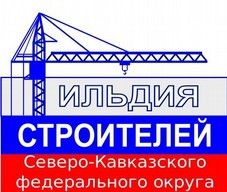 ПОЛОЖЕНИЕО КОМПЕНСАЦИОННОМ ФОНДЕ ОБЕСПЕЧЕНИЯ ДОГОВОРНЫХ ОБЯЗАТЕЛЬСТВ(новая редакция)МАХАЧКАЛА - 2024 г.1.РАЗРАБОТАНОИсполнительным органом СРО Ассоциации «ГС СКФО»2.ПРЕДСТАВЛЕНО НА РАССМОТРЕНИЕСоветом СРО Ассоциации «ГС СКФО»3.УТВЕРЖДЕНОРешением внеочередного Общего собрания членов СРО Ассоциации «ГССКФО» «30» августа2016 г., протокол № 204.ВНЕСЕНЫ ИЗМЕНЕНИЯРешением внеочередного Общего собрания членов Ассоциации СРО «Гильдия строителей Северо-Кавказского федерального округа» (протокол № 24 от 25 апреля 2019 г.)5.ВНЕСЕНЫ ИЗМЕНЕНИЯРешением Общего собрания членов Ассоциации СРО «Гильдия строителей Северо-Кавказского федерального округа» (протокол № 25 от 22 июля 2020г.)6.ВНЕСЕНЫ ИЗМЕНЕНИЯРешением Общего собрания членов Ассоциации СРО «Гильдия строителей Северо-Кавказского федерального округа» (протокол № 26 от 15 апреля 2021 г.)7.ВНЕСЕНЫ ИЗМЕНЕНИЯРешением Общего собрания членов Ассоциации СРО «Гильдия строителей Северо-Кавказского федерального округа» (протокол № 27 от 20 апреля 2022 г.)8.ВНЕСЕНЫ ИЗМЕНЕНИЯРешением Общего собрания членов Ассоциации СРО «Гильдия строителей Северо-Кавказского федерального округа» (протокол № 28 от 26 апреля 2023 г.)9.ВНЕСЕНЫ ИЗМЕНЕНИЯРешением Общего собрания членов Ассоциации СРО «Гильдия строителей Северо-Кавказского федерального округа» (протокол № 29 от 18 апреля 2024 г.)10.ВВОДИТСЯ ВЗАМЕНПоложения о компенсационном фонде обеспечения договорных обязательств Ассоциации СРО «ГС СКФО», утвержденного решением Общего собрания членов Ассоциации СРО «Гильдия строителей Северо- Кавказского федерального округа» (протокол № 28 от 26 апреля 2023 г.)11.ВВОДИТСЯ В ДЕЙСТВИЕСо дня внесений сведений о нем в государственный реестр саморегулируемых организаций, основанных на членстве лиц, осуществляющих строительство.Наименование целиотметкаа) выплата заработной платы работникам члена саморегулируемой организации, а также уплата в отношении таких работников налога на доходы физических лиц, страховых взносов по обязательному социальному страхованию, страховых взносов по обязательному медицинскому страхованию и страховых взносов по обязательному пенсионному страхованию;б) приобретение строительных материалов, конструкций, оборудования для выполнения по заключенным договорам (контрактам) работ по строительству, реконструкции, капитальному ремонту, сносу объектов капитального строительства, по сохранению объектов культурного наследия в соответствии с федеральными законами "О контрактной системе в сфере закупок товаров, работ, услуг для обеспечения государственных и муниципальных нужд" и "О закупках товаров, работ, услуг отдельными видами юридических лиц", постановлением Правительства Российской Федерации от 1 июля 2016 г. № 615 "О порядке привлечения подрядных организаций для оказания услуг и (или) выполнения работ по капитальному ремонту общего имущества в многоквартирном доме и порядке осуществления закупок товаров, работ, услуг в целях выполнения функций специализированной некоммерческой организации, осуществляющей деятельность, направленную на обеспечение проведения капитального ремонта общего имущества в многоквартирных домах", а также для выполнения указанных работ по договорам, заключенным в целях строительства многоквартирных домов и (или) иных объектов недвижимости в соответствии с Федеральным законом "Об участии в долевом строительстве многоквартирных домов и иных объектов недвижимости и о внесении изменений в некоторые законодательные акты Российской Федерации" (далее - договор подряда);в) уплата вознаграждения банку за предоставление новой банковской гарантии или внесение изменений в ранее выданную банковскую гарантию, обеспечивающих исполнение обязательств подрядчика по договорам подряда;г) уплата обеспечения заявки на участие в закупке работ в целях заключения договора подряда;д) приобретение строительных материалов, конструкций, оборудования для выполнения работ по строительству, реконструкции, капитальному ремонту объектов здравоохранения, образования, культуры, спорта, иных объектов социального обслуживания населения на основании концессионных соглашений и (или) соглашений о государственно-частном партнерстве, муниципально-частном партнерстве;е) приобретение электронных вычислительных машин и типовых программ для них, обеспечивающих формирование и ведение информационной модели объекта капитального строительства,Наименованиеотметказалог имущества стоимостью, превышающей сумму займа не менее чем на30 процентов;уступка права требования денежных обязательств по договорам подряда насумму запрашиваемого займа;поручительство учредителей (участников), единоличного исполнительного органа заемщика - юридического лица, поручительство иных лиц.Стоимость (указать, в каких ценах:балансовая,оценочная,рыночная)Принадлежит на праве собственности (указать кому)Местонахождение (указать адрес и номер договора аренды)Наличие	оценки	независимого	оценщика	(кем произведена оценка, дата составления отчета)Информация о поручителяхПолное наименование поручителей, ФИОСуммаГотовы ли руководители и/или собственники предоставить личное имущество по запрашиваемому займу.(да/нет)Указать какое (при наличии)Готовы ли руководители и/или собственники предоставить личное поручительство по запрашиваемому займу(да/нет)Доходы поручителей (ФИО), в т.ч.: а) доход по основному месту работы;б) доход, получаемый от совмещения; в) доход от аренды личного имущества; г) дивидендыИнформация о договоре подрядаРеквизиты договораВ рамках какого НПА заключен договор(44-ФЗ, 223-ФЗ, ПП-615; 214-ФЗ)ЗаказчикПредмет договора№п/пНаименование документаотметка1.справка об отсутствии задолженности по выплате заработной платы работникам члена саморегулируемой организации - юридического лица по состоянию на 1-е число месяца, предшествующего месяцу, в котором подается заявка на получение займа, подписаннаяуполномоченным лицом члена саморегулируемой организации;2.справка налогового органа об отсутствии по состоянию на 1-е число месяца, в котором подается заявка задолженности по уплате налогов, сборов, пеней, штрафов и процентов, подлежащих уплате в соответствии с законодательством Российской Федерации, превышающей 300000 рублей;3.справка о наличии (отсутствии) непогашенной или неснятой судимости за преступления в сфере экономики у следующих лиц (учредители (участники) или члены коллегиального исполнительного органа, единоличный исполнительный орган члена саморегулируемой организации - юридического лица, а в случае передачи полномочий единоличного исполнительного органа управляющей организации или управляющему - единоличный исполнительный орган управляющей организации или управляющий)*(в случае отсутствия такой справки на день подачи документов, она может  быть  представлена  до  подписания  саморегулируемойорганизацией договора займа)4.копии	бухгалтерской	(финансовой)	отчетности	за	год,предшествующий году подачи документов5.сведения о наличии (отсутствии) привлечения к субсидиарной ответственности следующих лиц (учредители (участники) или члены коллегиального исполнительного органа, единоличный исполнительный орган члена саморегулируемой организации - юридического лица, а в случае передачи полномочий единоличного исполнительного органа управляющей организации или управляющий- единоличный исполнительный орган управляющей организации илиуправляющий)6.обязательство об обеспечении исполнения обязательств заемщика по договору займа:залог имущества стоимостью, превышающей сумму займа не менее чем на 30 процентов;уступка права требования денежных обязательств по договорам подряда на сумму запрашиваемого займа;поручительство учредителей (участников), единоличного исполнительного органа заемщика - юридического лица, поручительство иных лиц.(в свободной форме)7.договор банковского счета члена саморегулируемой организации (копия) с кредитной организацией, в которой предоставляющей заем саморегулируемой организацией размещены средствакомпенсационного фонда;8.заключенные четырехсторонние соглашения (копии) с кредитной организацией, в которой открыт специальный банковский счет саморегулируемой организации, и кредитными организациями, в которых членом саморегулируемой организации открыты банковские счета, о списании с данных банковских счетов суммы займа и процентов за пользование займом в пользу саморегулируемой организации на основании предъявленного саморегулируемой организацией требования о списании суммы займа и процентов запользование займом;9.справка налогового органа об открытых банковских счетах заемщика в кредитных организациях;10.договоры подряда (копии) с приложением документов, подтверждающих объем выполненных по таким договорам работ* или информация о их реквизитах в ЕИС в сфере закупок.(при наличии и в определенных целях );11.план расходования займа с указанием целей его использования.№Цели расходования займаЛица, в пользу которых планируется осуществлять платежи за счет средств займаВременной период расходования заемных средств по месяцам (указывается сумма планируемых расходов за счет средств займа)Временной период расходования заемных средств по месяцам (указывается сумма планируемых расходов за счет средств займа)Временной период расходования заемных средств по месяцам (указывается сумма планируемых расходов за счет средств займа)Временной период расходования заемных средств по месяцам (указывается сумма планируемых расходов за счет средств займа)Временной период расходования заемных средств по месяцам (указывается сумма планируемых расходов за счет средств займа)Временной период расходования заемных средств по месяцам (указывается сумма планируемых расходов за счет средств займа)Временной период расходования заемных средств по месяцам (указывается сумма планируемых расходов за счет средств займа)Временной период расходования заемных средств по месяцам (указывается сумма планируемых расходов за счет средств займа)Временной период расходования заемных средств по месяцам (указывается сумма планируемых расходов за счет средств займа)Временной период расходования заемных средств по месяцам (указывается сумма планируемых расходов за счет средств займа)Временной период расходования заемных средств по месяцам (указывается сумма планируемых расходов за счет средств займа)Временной период расходования заемных средств по месяцам (указывается сумма планируемых расходов за счет средств займа)Пояснения, комментарии (при наличии)№Цели расходования займаЛица, в пользу которых планируется осуществлять платежи за счет средств займа123456789101112Пояснения, комментарии (при наличии)1.Выплата заработной платы работникам члена СРО, а также уплата в отношении таких работников налога на доходы физических лиц, страховых взносов пообязательному(Указать должности, ФИОработников)социальному страхованию, страховых взносов по обязательному медицинскому страхованию и страховых взносов по обязательному пенсионному страхованию2.приобретение строительных материалов, конструкций, оборудования для	выполнения по заключенным договорам (контрактам) работ		построительству, реконструкции, капитальному ремонту,	сносу объектов капитального строительства, по сохранению объектов культурного наследия		всоответствии	сфедеральными законами:2.1.Федеральный закон от 05.04.2013 № 44- ФЗ(Указать наименование, ИННконтрагентов)2.2.Федеральный закон от 18.07.2011 № 223-ФЗ(Указать наименование, ИННконтрагентов)2.3.Постановление Правительства РФ от	01.07.2016	№615(Указать наименование, ИННконтрагентов)2.4.Федеральный закон от 30.12.2004 № 214-ФЗ(Указать наименование, ИННконтрагентов)3.Уплата вознаграждения(Указать наименование,банку	заИНН банка)предоставлениеновой	банковскойгарантии	иливнесениеизменений в ранеевыданнуюбанковскуюгарантию,обеспечивающихисполнениеобязательствподрядчика	по договорам подряда4.Уплата обеспечения заявки на участие в закупке работ в целях заключения договора подряда(Указать наименование, ИНН банка)5.Приобретение строительных(Указать наименование, ИННконтрагентов)материалов,(Указать наименование, ИННконтрагентов)конструкций,(Указать наименование, ИННконтрагентов)оборудования для(Указать наименование, ИННконтрагентов)выполнения работ по(Указать наименование, ИННконтрагентов)строительству,(Указать наименование, ИННконтрагентов)реконструкции,(Указать наименование, ИННконтрагентов)капитальному(Указать наименование, ИННконтрагентов)ремонту объектов(Указать наименование, ИННконтрагентов)здравоохранения,(Указать наименование, ИННконтрагентов)образования,(Указать наименование, ИННконтрагентов)культуры, спорта,(Указать наименование, ИННконтрагентов)иных объектов(Указать наименование, ИННконтрагентов)социального(Указать наименование, ИННконтрагентов)обслуживания(Указать наименование, ИННконтрагентов)населения на(Указать наименование, ИННконтрагентов)основании(Указать наименование, ИННконтрагентов)концессионных(Указать наименование, ИННконтрагентов)соглашений и (или)(Указать наименование, ИННконтрагентов)соглашений о(Указать наименование, ИННконтрагентов)государственно-(Указать наименование, ИННконтрагентов)частном(Указать наименование, ИННконтрагентов)партнерстве,(Указать наименование, ИННконтрагентов)муниципально-(Указать наименование, ИННконтрагентов)частном партнерстве(Указать наименование, ИННконтрагентов)6.Приобретениеэлектронных(Указать наименование, ИННконтрагентов)вычислительных(Указать наименование, ИННконтрагентов)машин и типовых(Указать наименование, ИННконтрагентов)программ для них,(Указать наименование, ИННконтрагентов)обеспечивающих(Указать наименование, ИННконтрагентов)формирование и ведение информационной модели объекта капитальногостроительстваИтого:Итого:Итого:№ п/пНаименование расходовНаименование, ИНН контрагентов;должности ФИО работников (в случае выплаты з/п за счет средств займа)Сумма средств(руб.)Подтверждающие документы (наименование, реквизиты)Примечание123456ИТОГО: